Raporti Vjetor FinanciarPër vitin e përfunduar me 31 dhjetor 2023Neni  13Pasqyra e pranimeve dhe pagesave në para të gatshme Shënim: Pagesat nga palët e treta prezantohen në shënimin 13 në përputhje me SNKPS 2017, efektive nga 1 janari 2019.Neni  14Raporti i ekzekutimit te buxhetitShënimi 2 deri 12 Prezantim i ndryshimeve materialeNeni  15Shënimet shpjeguese për pasqyrat financiare Shënimi 1- Shenime shpjeguse për THV: Te hyrja e parasë së gatshme, te kolona A realizimi në total euro 850.122,00 mijë ku prej tyre euro 505.170 mijë janë të hyra nga tatimi në pronë pra të hyra tatimore, euro 304.686 mijë janë të hyra jo tatimore, si dhe shuma prej 40.266,00 euro janë donacione e ku ne total te hyrat  dhe donacionet janë 975.495,00 euro.-Te hyrja e parasë së gatshme, te kolona B buxheti final te shënimi 8 , 9, dhe 11, në total euro 1.138.751,00 mijë, ku në këtë vlerë totale, euro 726.771,00 mijë janë të hyra nga tatimi në pronë dhe tatimi në tokë pra të hyra tatimore, ndërsa euro 371.714,00mijë janë të hyra jo tatimore, euro 40.266,00 mijë janë donacion i pranuar këtë vit..-Dallimet ndërmjet pagesave dhe buxhetiti final per paga dhe meditje:Dallimet ndërmjet pagesave  dhe bugjetit final për sa i përket kategorisë ekonomike nga pagat dhe meditjet te“Dalja e parasë së gatshme nga llogaria e Thesarit”, totali Euro 0,00 .-Dallimet ndërmjet pagesave dhe buxhetit final per malllra dhe sherbime:Dallimet ndërmjet pagesave dhe buxhetit final për sa i përket kategorisë Ekonomike Mallra dhe sherbime te “Dalja e parasë së gatshme nga llogaria e Thesarit” shuma totale euro 129 mijë                       ( 129.414,00  euro) te pa shpenzuara. -Dallimet ndërmjet pagesave dhe buxhetit final për sa i përket shpenzimeve komunale:Dallimet ndërmjet pagesave dhe buxhetit final për sa i përket kategorisë Ekonomike shpenzime komunale te “Dalja e parasë së gatshme nga llogaria e Thesarit” shuma totale euro 009,00)-Dallimet ndërmjet pagesave dhe buxhetit final për sa i përket Transfereve dhe Subvencioneve:Dallimet ndërmjet pagesave dhe buxhetit final për sa i përket kategorisë ekonomike Subvencione dhe transfere te “Dalja e parasë së gatshme nga llogaria e Thesarit”, totali 606,00 euro.-Dallimet ndërmjet pagesave dhe buxhetit final për sa i përket Investimeve Kapitale:Dallimet ndërmjet pagesave dhe buxhetit final për sa i përket kategorisë ekonomike te investimeve kapitale te “Dalja e parasë së gatshme nga llogaria e Thesarit”, shuma totale 232.162,00euro , të pa shpenzuar qe jane te parealizuar  te shenimi 6  Diferenca mes kolones B-A eshte 232.162,00euro. 1.	Politikat kontabëlPasqyrat Financiare për vitin e përfunduar me 31 dhjetor 2021 janë përgatitur sipas Standardeve Ndërkombëtare të Kontabilitetit të Sektorit Publik të vitit 2017 “Raportimi Financiar sipas Kontabilitetit të bazuar në para të gatshme”, i përmbushin të gjitha obligimet raportuese që dalin nga Ligji Nr. 03/L-048 për Menaxhimin e Financave Publike dhe Përgjegjësitë, të plotësuar dhe ndryshuar me Ligjin nr. 03/L-221, Ligjin nr. 04/L-116,Ligjin nr. 04/L-194,Ligjin nr. 05/L-063 dhe Ligjin nr. 05/L-007.1.1	Informata për organizatën buxhetore (aktivitetet, legjislacioni, etj)Entitet i sektorit publik të Komunës së Deçanit ka përgatitur Pasqyrat Financiare në harmoni me kërkesat e Ligji Nr. 03/L-048 për Menaxhimin e Financave Publike dhe Përgjegjësitë, të plotësuar dhe ndryshuar me Ligjin nr. 03/L-221, Ligjin nr. 04/L-116,Ligjin nr. 04/L-194,Ligjin nr. 05/L-063 dhe Ligjin nr. 05/L-007.Sipas LMFPP të gjitha transaksionet me fonde brenda Fondit të Konsoliduar të Republikës se Kosovës  behën përmes Llogarisë se Vetme te Thesarit.Komuna e Deçanit vepron ne baze te ligjeve te aplikuara  dhe te miratuara nga Parlamenti i Kosovës ne harmoni reciproke me Kushtetutën e Republikës, si dhe misioni dhe vizioni i komunës është shume i qarte dhe ne përputhje me strategjitë komunale.Gjithashtu komuna është ne hartim e sipër për planin zhvillimor komunal dhe caktimin e objektivave duke mos i anashkaluar edhe hartat zonale për periudhën 2020-2028.Pagesat nga palët e treta Në zbatim të SNKSP 2017 pagesat nga palët e treta shpalosen në shënimin 13.1.3 Shumat raportueseShumat raportuese nga neni:13 deri te neni 15 janë në `000 (mijë) Euro (€),16 deri te neni 24 shumat janë shuma e plotë Euro (€).1.4 Valuta raportueseShumat janë raportuar në valutën Euro (€),1.5 Data e autorizimitAutorizohen me datën e nënshkrimit te deklaratës për Pasqyrat Financiare nga Zyrtari Kryesore Administrativë dhe Zyrtari Kryesore Financiar.Neni 14.6Shpalosja e ndarjeve fillestare dhe finale të buxhetit Shpalos në detaje shënimet në tabelë:Shënimi 2 deri 12 Prezantim i ndryshimeve materialePër dallim prej shënimeve 2 deri 12, këto shënime  përdoren për të sqaruar dallimin material  në kolonën D (neni 14) , domethënë dallimin material të realizimit të buxhetit. SNKSP  në bazë të parasë se gatshme kërkon të sqarohen dallimet materiale. Varësisht nga madhësia e dallimit, nuk kanë nevojë të ofrohen shpjegime për të gjitha kategoritë, andaj mund të kërkohen ndryshime në sistemin e numërimit të shënimeve. Kur të sqarohen dallimet e ndonjë kategorie të ndarjes, duhet të jepet përmbledhja e natyrës së ndryshimit. Shpalos në detaje shënimet në tabelë: -Te kategoria ekonomike e shpenzimeve Paga dhe mëditje te “Daljet” kemi paraqitë dallimet prej 1.366.907,00 euro mes Buxhetit fillestar dhe Buxhetit Final në SIMFK: keto dallime jane si rezulltat I mungeses se buxhetit ne kete kategori pasi qe jane tehjekur mjete financiare nga vendimet gjyqesore dhe permbarimore per punetoret shendetsor, te arsimit dhe administrates te cilet kan realizuar te drejtat e tyre per paga jubilare, shujta dhe paga pas penzionimit dhe Ligji NR. 08/L-196 PËR PAGAT NË SEKTORIN PUBLIK-Te kategoria ekonomike e shpenzimeve Mallra dhe shërbime te “Daljet” kemi paraqitë dallimet mes Buxhetit fillestar dhe Buxhetit Final në SIMFK: 27.553,00 euro janë THV të bartura nga viti 2022 per shpenzim ne vitin buxhetor 2023 me vendim te Kuvendit Komunal., ndërsa shuma prej 1.022,00 euro janë donacione të cilat po ashtu janë bartur nga vitet paparpake.Te kategoria ekonomike e shpenzimeve e Komunali  te “Daljet” nuk kemi dallime mes Buxhetit fillestar dhe Buxhetit Final në SIMFK-Te kategoria ekonomike e shpenzimeve e Subvencione dhe Transfere te “Daljet” kemi dallimet mes Buxhetit fillestar dhe Buxhetit Final në SIMFK. :  vlera prej 8.028,00€ janë mjete te bartura nga THV nga viti 2022 per shpenzim ne vitin buxhetor 2023 me vendim te Kuvendit Komunal.-Te kategoria ekonomike e shpenzimeve për Investime kapitale te “Daljet” kemi paraqitë dallimet mes Buxhetit fillestar dhe Buxhetit Final në SIMFK:  shuma 147.593,00 euro janë THV të bartura nga viti 2022 për shpenzim në vitin 2023 ndersa shuma prej 56.298,00 euro janë donacione të brendshme i bartur nga vitet paraprake.-Te kategoria ekonomike rezervat  te “Daljet” nuk kemi dallime mes Buxhetit fillestar dhe Buxhetit Final në SIMFK-Te kolona e ndryshimit I te “Daljet” shuma totale euro 1.366.907,00 euro janë: te kategoria e shpenzimeve paga dhe mëditje me Vendime të Qeverisë Nr.34/180 date 27.12.2023 per harmonizim te pagave dhe shtesave per OB ( LIGJI NR. 08/L-196 PËR PAGAT NË SEKTORIN PUBLIK) sipas tabelës. -Te kolona e ndryshimit II te “Daljet” nuk ka ndryshime-Te kolona e ndryshimit III te “Daljet”nuk ka ndryshime -Te kolona e ndryshimit IV te “Daljet” nuk ka ndryshime .-Te kolona THV te “Daljet : shuma totale 183.174,00 euro me Vendim të Kuvendit Komunal  janë THV te  bartur nga viti 2022 për shpenzim në vitin 2023 te shpërndara sipas kategorive duke u bazuar ne vendim. -Te kolona Burime tjera te financimit te “Daljet” nuk ka.-Te kolona Grantet e përcaktuara të donatorëve te “Daljet” shuma totale 57.320,00 euro janë:  donacione te bartura nga viti paraprak e ku janë destinuar per shpenzim ne vitin buxhetor 2023.Shënimi 2   Paga dhe shtesaShpalos në detaje  shënimet e pasqyruara në tabelë:Dallimet ndërmjet pagesave dhe buxhetiti final per paga dhe meditje:Dallimet ndërmjet pagesave  dhe buxhetit final për sa i përket kategorisë ekonomike nga pagat dhe meditjet te“Dalja e parasë së gatshme nga llogaria e Thesarit”,ne  totali eshte 0,00 pra nuk ka dallim ne total por kemi dallim ne mes pagave neto perms listes se pagave  pra pagesat nga GQ dhe Buxheti Final ne vlere prej Euro 533.551,00 te cilat jane paguar per Pagesa per vendime gjyqesore nga fondi burimor (10).Shënimi 3   Mallra dhe shërbime                               Shpalos në detaje shënimet në tabelë:Dallimet ndërmjet pagesave dhe buxhetit final për sa i përket kategorisë Ekonomike Mallra dhe sherbime te “Dalja e parasë së gatshme nga llogaria e Thesarit” shuma totale euro 129 mijë( 129.414,00euro) të pa shpenzuara: Po ashtu shpenzimet e rritura në vitin 2023 janë per shume arsye si bartjet e borgjeve të viteve të me parshme, shpenzimet e sherbimeve dhe mirembajtjes  si dhe rritja e çmimeve të ka ndikuar edhe në rritjen e shpenzimeve.Shënimi 4	Shpenzime komunale     Shpalos në detaje shënimet në tabelë:Dallimet ndërmjet pagesave dhe buxhetit final për sa i përket kategorisë Ekonomike shpenzime komunale te “Dalja e parasë së gatshme nga llogaria e Thesarit” shuma totale euro 39,00€ të pa shpenzuara.  Në këtë kategori kemi shpenzime te pa planifikuara  prej 15.500,00€ pagesa per vendime gjyqesore.Shënimi 5  Subvencione dhe transfereShpalos në detaje shënimet në tabelë:                                                                                                                                                                                                                                             Dallimet ndërmjet pagesave dhe buxhetit final për sa i përket kategorisë ekonomike Subvencione dhe transfere te “Dalja e parasë së gatshme nga llogaria e Thesarit”, totali euro 606,00,00€Shënimi 6   Shpenzime kapitale                                      Detaljno proširite napomene u tabeli:Razlike između uplata i završnog budžeta u pogledu ekonomske kategorije kapitalnih investicija „Povlačenje gotovine sa računa trezora“, neutrošenih od njih, evra je 232.162,00 hiljada evra preostalih u projektima, koji nisu potrošeni, gde u nerealizovani zbir beležimo 6. Razlika između kolone B-A je 232.162,00 evra.Shënimi 7    TjeraShpalos në detaje shënimet në tabelë:Shënimi 8   Te hyrat tatimoreShpalos në detaje shënimet në tabelë:Shënimi  9	Të hyrat jo tatimoreShpalos në detaje shënimet në tabelë:Te shënimi 9 të hyrat jo tatimore që në total janë 304.685.85 euro, nuk janë të paraqitura të hyrat indirekte shuma 110,953.00 euro që janë të hyra indirekte nga gjobat e policisë dhe shuma prej 14,420 euro janë po ashtu të hyra indirekte nga gjobat e gjykatave.-304,685.86 euro është totali i të hyrave jo tatimore-125,373.00 euro është totali i të hyrave indirekte-430,058.85 euro është totali i të hyrave jo tatimore dhe të hyrave indirekte.Shënimi  10	 Të hyrat e dedikuaraShpalos në detaje  shënimet e pasqyruara në tabelë:Shënimi 11   Grantet e përcaktuara të donatorëveShpalos në detaje  shënimet e pasqyruara në tabelë:Shuma 40,266 euro janë donacion i pranuar këtë vit.Shënimi 12   Tjera Shpalos në detaje shënimet në tabelë:Shënimi 13  Pagesa nga palët e treta    Shpalos tabelën në detaje si në tabelën në vijim aneks 1:Neni  16  Raport për të arkëtueshmetTë arkëtueshmet (zbatohet për organizatat që mbledhin të hyra)  Shpalos ne PF tabelën në detaje dhe sipas formatit si Aneks 2:Shuma prej 1.720.802,46 euro janë te arketueshmet nga Objektet duke përfshi kamata dhe ndëshkimet ndërsa vlera prej 1.040.717,29 € janë te arketueshmet nga parcelat ne tatim ku jan ete përfshira kamatat dhe ndëshkimet, ndërsa vlera prej 2.761.519,75 euro eshte totali i te arketueshmeve nga tatimi ne prone duke përshi kamatat dhe ndëshkimet.           Neni  17    Raport për detyrimet (faturat) e papaguara  Shpalos ne PF tabelën në detaje dhe sipas formatit si Aneks 3          Neni 18    Detyrimet kontingjente     Shpalos ne PF tabelën në detaje dhe sipas formatit si Aneks 4Neni 19    Raport për pasurinë jo financiare              Neni 19.3.1  Pasuritë kapitale (me vlerë mbi 1000 Euro)Shpalos ne PF tabelën në detaje dhe sipas formatit si Aneks 5Neni 19.3.2  Pasuritë jo kapitale (me vlerë nën 1,000 Euro)Shpalos ne PF tabelën në detaje në vijim si  Aneks 6:Neni 19.3.3  Stoqet	  Shpalos ne PF tabelën në detaje në vijim si  Aneks 7:          Neni 20    Raport për avancet e pa arsyetuara Shpalos me poshtë në detaje shënimet nga tabela:	shpalosje e avanceve te hapura ose te bartura nga vitet paraprake se bashku me arsyen e mos -mbylljes: komuna ka faturat e shpenzimit te këtyre shpenzimeve por te cilat nuk i ka regjistruar si shpenzim e as qertifikuar pasi qe ka qene hera e pare e shfrytëzimit te kartelës nga komuna dhe se do te vijoi procesi i shpenzimit dhe certifikimi i këtyre shpenzimeve ne bashkëpunim me Dep Thesarit.shpalos veprimet e ndërmarra për mbylljen e tyre, përfshirë ndalesën ne page apo inicimin e procedurave ligjore për kthimin e tyre: Komuna nuk ka ndërmarr asnjë veprim te këtij lloji pasi qe do te arsyetohen faturat dhe do te mbyllet me certifikim te tyre.           Neni 21     Raport për të hyrat vetanake të pashpenzuaraShpalos me poshtë në detaje shënimet nga tabela: Të Hyrat e pranuara këtë në total janë 935,228 euro:  shuma 505,170 euro janë  të hyra tatimore, shuma 430,059 euro janë të hyra jo tatimore , shuma 110,953 euro janë të hyra inirekte nga nga gjobat e policisë si dhe shuma prej 14,420 euro janë po ashtu të hyra indirekte nga gjobat e gjykatave ndërsa dallimi mes te hyrave te bartura nga viti 2022 ne vitin 2023 vlera prej 1.497,00€ janë mjete te cilat nuk i ka barte Qeveria per arsye se kan qene nga viti 2021 pra fondi 23.            Neni 22    Raport për bilancet e pashpenzuara të Fondit Zhvillimor në MirëbesimNeni 23     Raport për të hyrat e dedikuara        Neni 24    Raport për fondet e donatorëve të pashpenzuaraNeni 25    Raport për numrin e punëtorëve sipas listës së pagaveNeni 26  Raport për numrin e të punësuarve jashtë listës së pagaveSqarim: Shpalos arsyen e angazhimit, kohëzgjatjen, qëllimin dhe listën e personave te angazhuar.Neni 27  Raport për numrin e të punësuarve me kontrate për shërbime te veçantaSqarim: Shpalos arsyen e angazhimit, kohëzgjatjen, qëllimin dhe listën e personave te angazhuar. Neni 28  Raport për gjendjen/zbatimin e rekomandimeve të Zyrës Kombëtare të Auditimit ( ZKA) Shpalos në detaje shënimet në tabelë:shpalos rekomandimet e bartura nga viti paraprak dhe te pazbatuara, përpjekjet e bëra dhe rezultatetshpalos nivelin e zbatimit te rekomandimeve te auditimit te brendshëm te OBAneksi Nr.     Kompensimi sipas ligjit për mbështetjen e punëve publikeGodišnji finansijski izveštajZa godinu završenu 31. decembra 2023Član 13Izveštaj o primanjima i isplatama u gotoviniNapomena: Plaćanja trećih strana predstavljena su u napomeni 13 u skladu sa IPSAS 2017, na snazi od 1. januara 2019. godine.Član 14Izveštaj o izvršenju budžetaNapomena 2 do 12 Prikaz materijalnih promenaČlan 15Objašnjenja uz finansijske izveštajeNapomena 1- Objašnjenje za THV: Na unosu gotovine, u koloni A, ukupna realizacija je 907.833,00 hiljada evra, od čega su 505.170 hiljada evra prihodi od poreza na imovinu, odnosno poreski prihodi, 402.663 hiljade evra su i neporeski prihodi. kao iznos od 57.320,00 evra su donacije koje su prenete iz prethodnih godina, gde je ukupan prihod 965.153,00 evra-Na knjiženju gotovine, u koloni B završnog budžeta u napomenama 8, 9, 11 i 12, ukupno 1.338.979,00 hiljada evra, pri čemu su u ovom ukupnom iznosu 726.771,00 hiljada evra poreski prihodi na imovinu i porez na zemljište, tj. poreski prihodi, dok 554.888,00 hiljada eura čine neporeski prihodi, 183.174,00 hiljada eura su preneseni prihodi iz 2022. godine, 57.320,00 hiljada eura su prenesene donacije.-Razlike između isplata i konačnog budžeta za plate i dnevnice:Razlike između uplata i konačnog budžeta u pogledu ekonomske kategorije od plata i meditacija do „Povlačenja gotovine sa računa trezora“, ukupno 0,00 evra.-Razlike između plaćanja i konačnog budžeta za robu i usluge:Razlike između uplata i završnog budžeta po ekonomskoj kategoriji Robe i usluge u „Podizanje gotovine sa računa Trezora“ ukupno iznose 129 hiljada evra (129.414,00 evra) neutrošeno.-Razlike između plaćanja i konačnog budžeta u pogledu opštinskih troškova:Razlike između uplata i završnog budžeta u pogledu ekonomske kategorije, opštinski troškovi u "Podizanje gotovine sa računa Trezora" ukupno iznose 009,00 evra)-Razlike između plaćanja i konačnog budžeta u pogledu transfera i subvencija:Razlike između uplata i završnog budžeta u pogledu ekonomske kategorije Subvencije i transferi na „Povlačenje gotovine sa računa Trezora“, ukupno 606,00 evra.-Razlike između plaćanja i konačnog budžeta u pogledu kapitalnih investicija:Razlike između uplata i završnog budžeta u pogledu ekonomske kategorije kapitalnih ulaganja „Povlačenje gotovine sa računa trezora“, ukupan iznos 232.162,00 evra, neutrošenih koji su nerealizovani u napomeni 6 Razlika između kolone B-A iznosi 232.162,00 evra.Računovodstvene politikeFinansijski izveštaji za godinu koja se završila 31. decembra 2021. godine pripremljeni su u skladu sa Međunarodnim računovodstvenim standardima za javni sektor iz 2017. godine „Finansijsko izveštavanje prema računovodstvu zasnovanom na gotovini“, ispunjavaju sve obaveze izveštavanja koje proizilaze iz Zakona br. 03/L-048 o upravljanju javnim finansijama i odgovornostima, dopunjen i izmenjen Zakonom br. 03/L-221, Zakon br. 04/L-116, Zakon br. 04/L-194, Zakon br. 05/L-063 i Zakon br. 05/L-007.1.1 Informacije o budžetskoj organizaciji (aktivnosti, zakonodavstvo, itd.)Subjekt javnog sektora opštine Dečane je pripremio finansijske izveštaje u skladu sa zahtevima Zakona br. 03/L-048 o upravljanju javnim finansijama i odgovornostima, dopunjen i izmenjen Zakonom br. 03/L-221, Zakon br. 04/L-116, Zakon br. 04/L-194, Zakon br. 05/L-063 i Zakon br. 05/L-007.Prema ZMFP, sve transakcije sa sredstvima u okviru Konsolidovanog fonda Republike Kosovo se vrše preko Jedinstvenog računa trezora.Opština Dečane funkcioniše na osnovu zakona koje primenjuje i usvaja Skupština Kosova u međusobnom skladu sa Ustavom Republike, a misija i vizija opštine je veoma jasna iu skladu sa opštinskim strategijama.Takođe, opština je u procesu izrade opštinskog plana razvoja i postavljanja ciljeva, ne zaboravljajući zonske karte za period 2020-2028.1.1 Plaćanja trećih licaU skladu sa MSFI 2017, plaćanja od trećih lica su obelodanjena u napomeni 13.1.3 Izvještajni iznosiIzveštaji o iznosima iz članka:13 do člana 15 su u `000 (hiljada) evra (€),16 do člana 24, iznosi su puni iznos u evrima (€).1.4 Izvještajna valutaIznosi su iskazani u evrima (€),1.5 Datum odobrenjaOni su ovlašćeni sa datumom potpisivanja izjave za finansijske izveštaje od strane glavnog administrativnog službenika i glavnog finansijskog službenika.Član 14.6Objavljivanje inicijalnih i završnih sredstavaNapomena 2 do 12 Prikaz materijalnih promenaZa razliku od napomena 2 do 12, ove napomene služe za pojašnjenje materijalne razlike u koloni D (član 14), odnosno materijalne razlike u realizaciji budžeta. MSFI zasnovani na gotovini nastoje da razjasne materijalne razlike. U zavisnosti od veličine razlike, objašnjenja nisu potrebna za sve kategorije, tako da mogu biti potrebne promene u sistemu numerisanja nota. Kada se razjašnjavaju razlike u bilo kojoj kategoriji podela, treba dati sažetak prirode razlike.Detaljno proširite napomene u tabeli:-U ekonomskoj kategoriji rashoda Plate i dnevnice "Proizvoda" prikazali smo razliku od 1.366.907,00 evra između početnog budžeta i konačnog budžeta u SIMFK: ove razlike su rezultat nedostatka budžeta u ovoj kategoriji nakon što su finansijska sredstva povučena iz sudskih i izvršnih rešenja za zdravstvene, prosvetne i administrativne radnike koji su ostvarili prava na jubilarne zarade, beneficije i zarade po odlasku u penziju i Zakon br. 08/L-196 ZA PLATE U JAVNOM SEKTORU-U ekonomskoj kategoriji rashoda Roba i usluge „Izlazi“ prikazali smo razlike između početnog budžeta i konačnog budžeta u SIMFK: 27.553,00 evra se prenosi iz 2022. godine za potrošnju u budžetskoj 2023. godini odlukom Opštine. Skupštine., dok su iznos od 1.022,00 evra donacije koje su takođe prenete iz neparnih godina.U ekonomskoj kategoriji opštinskih rashoda u "Rezultati" nema razlike između početnog budžeta i konačnog budžeta u SIMFK-u.- U ekonomskoj kategoriji troškova Subvencije i Transferi u „Izlazima“ imamo razlike između početnog budžeta i konačnog budžeta u SIMFK. : u vrijednosti od 8.028,00€ su sredstva prebačena od THV-a iz 2022. godine za utrošak u budžetskoj 2023. godini odlukom Skupštine opštine.-U ekonomskoj kategoriji rashoda za kapitalne investicije u „Izlazi“ prikazali smo razlike između početnog budžeta i konačnog budžeta u SIMFK: iznos od 147.593,00 evra je THV prenet iz 2022. godine za potrošnju u 2023. godini, dok je iznos od 56.298,00 evra su interne donacije prenete iz prethodnih godina.- U ekonomskoj kategoriji "Rezerve" nemamo razlike između početnog budžeta i konačnog budžeta u SIMFK-u.-U koloni izmene I „Ishodi“ ukupan iznos od 1.366.907,00 evra je: u kategoriji rashoda plata i dnevnica sa Odlukama Vlade br.34/180 od 27.12.2023.godine za usklađivanje plata i naknada za OB ( ZAKON BR. 08/L-196 O PLATAMA U JAVNOM SEKTORU) prema tabeli.- Nema promena u koloni promena II „Izlazi“.- Nema promena u koloni III promene „Izlazi“.- Nema promena u koloni promena IV „Izlazi“.-U koloni THV „Rezultati: ukupan iznos od 183.174,00 evra Odlukom Skupštine opštine prenosi se iz 2022. godine za potrošnju u 2023. godini, raspoređeno po kategorijama na osnovu odluke.- Drugih izvora finansiranja kolumni "Daljet" nema.- U kolonama „Rezultati“ namenski grantovi donatora, ukupan iznos od 57.320,00 evra su: donacije prenete iz prethodne godine i namenjene za potrošnju u budžetskoj 2023. godini.Napomena 2 Plata i zaradaDetaljno objašnjavam napomene prikazane u tabeli:Razlike između isplata i konačnog budžeta za plate i dnevnice:Razlike između uplata i konačnog budžeta po ekonomskoj kategoriji od plata i meditacija u "Izlaz gotovine sa računa Trezora", ukupno je 0,00, tako da nema razlike u ukupnom iznosu ali imamo razliku između neto plate preko liste plata, odnosno uplate iz GK i završnog budžeta u iznosu od 533.551,00 evra koje su isplaćene za uplate za sudske odluke iz izvornog fonda (10). Napomena 3 Robe i uslugeRazlike između uplata i završnog budžeta po ekonomskoj kategoriji Robe i usluge u „Podizanje gotovine sa računa Trezora“ u ukupnom iznosu od 129 hiljada evra (129.414,00 evra) neutrošeno:Takođe, povećani rashodi u 2023. godini su iz više razloga, kao što su prenošenje dugova iz prethodnih godina, troškovi servisiranja i održavanja, a povećanje cena je uticalo i na povećanje rashoda. (povećanje) plana prihoda koji su u preneti u 2022. za rashode, dok je 58,54 evra Napomena 4 UtilitiesDetaljno proširite napomene u tabeli:Razlike između uplata i završnog budžeta u pogledu ekonomske kategorije, opštinski troškovi u "Povlačenje gotovine sa računa Trezora" u ukupnom iznosu od 39,00€ nisu potrošeni.U ovoj kategoriji imamo neplanirane troškove od 15.500,00€, uplate za sudske odluke..Napomena 5 Subvencije i transferiDetaljno proširite napomene u tabeli:Razlike između uplata i završnog budžeta u pogledu ekonomske kategorije Subvencije i transferi na "Podizanje gotovine sa računa Trezora", ukupno 606.00,00 €Napomena 6 Kapitalni rashodi                               Detaljno napišite u tabeli:Razlike između isplata i konačnog budžeta u vezi sa ekonomskom kategorijom kapitalnih investicija u "Odlivu gotovine sa računa Trezora", je 529 hiljada evra nepotrošenih od njih, 303 hiljade evra od preostalog vladinog granta (fond 10) u projektima, 43 hiljade evra od SP (fond 21) angažovano i nepotrošeno, 57 hiljada evra od SP (fond 21) dodeljeno i nepotrošeno, 100 hiljada evra je iz vladinog granta (fond 10) u kategoriji rezervi i nepotrošeno, 10 hiljada evra je od Vladin grant (fond 21) u kategoriji rezervi i neraspoređeni su iz trezora, 14 hiljada evra i 2 hiljade evra grant od domaćih donatora dodeljeni u januaru 2022.Napomena 7    OstaloDetaljno napišite u tabeli:Napomena 8 Poreski prihodDetaljno napišite u tabeli:Napomena 9 Neporezni prihodiDetaljno napišite u tabeli:U napomeni 9 nisu prikazani neporeski prihodi u iznosu od 304.685,85 evra, indirektni prihodi u iznosu od 110.953,00 evra koji su indirektni prihodi od policijskih kazni i 14.420 evra takođe indirektni prihodi od sudskih kazni.-304.685,86 evra su ukupni neporeski prihodi-125.373,00 evra su ukupni indirektni prihodi-430.058,85 evra su ukupni neporeski prihodi i indirektni prihodi.Napomena 10 Namenjeni prihodiDetaljno napišite u tabeli:Napomena 11 Namenjeni donatori	Detaljno napišite u tabeli:Napomena 12 OstaloDetaljno napišite u tabeli:Napomena 13 Plaćanje trećih stranaObjasnite tabelu detaljno kao u sledećoj tabeli Aneks 1:Odeljak 16 Izveštaj o potraživanjimaPotraživanja (odnosi se na organizacije za prikupljanje prihoda) Proširite FF tabelu detaljno i prema formatu iz Priloga 1:opis Član 17 Izveštaj o neizmirenim obavezama (fakture)  Otkrijte u FS tabelu detaljno i prema formatu kao Aneks 2Član 18 Potencalne obavezeDetaljno napišite u tabeli:Član 19 Izveštaj o nefinansijskoj imovini             Odeljak 19.3.1 Kapitalna imovina (procenjena na prČlan 19.3.2. Nekapitalna imovina (u vrednosti manjoj od 1.000 evra)Objasnite u tabeli FS sledeće detalje kao Prilog 3:Član 19.3.3 ZaliheČlan 20 Izveštaj o neopravdanom avansu U nastavku detaljno objašnjavam beleške iz tabele:- obelodanjivanje otvorenih ili prenetih avansa iz prethodnih godina zajedno sa razlogom ne-zatvaranja: opština ima priznanice za troškove ovih troškova, ali oni nisu evidentirani kao rashodi niti overeni od kada je prvi put korišćenje karticu od opštine i da će se proces trošenja i overe ovih troškova nastaviti u saradnji sa Sektorom za trezor.- otkriva preduzete radnje za njihovo zatvaranje, uključujući obustavu plaćanja ili pokretanje zakonskih procedura za njihovo vraćanje: Opština nije preduzela nikakvu radnju ove vrste pošto će računi biti opravdani i biće zatvoreni njihovom overom.Član 21. Izveštaj o nenatrošenim prihodima iz sopstvenih izvora              Detaljno objasnite beleške prikazane u tabeli:      Član 22. Izveštaj o nenatrošenim sredstvima Fonda za razvoj poverenja          Odeljak 23 Izveštaj o namenskim prihodima        Član 24. Izveštaj o nenatrošenim donatorskim sredstvimaČlan 25. Izveštaj o broju zaposlenih po platnim spiskovimaČlan 26. Izveštaj o broju zaposlenih izvan platne listePojašnjenje: Otkrijte razlog angažmana, trajanje, svrhu i spisak osoba koje su uključene.Član 27. Izveštaj o broju zaposlenih sa ugovorima o specijalnim uslugamPojašnjenje: Otkrijte razlog angažmana, trajanje, svrhu i spisak osoba koje su uključene.Član 27. Izveštaj o broju zaposlenih sa ugovorima o specijalnim uslugamaDetaljno napišite u tabeli:-otkriva preporuke prenesene iz prethodne godine i ne sprovedene, uložene napore i rezultate- otkriva nivo primene preporuka interne revizije BOŠto se tiče interne revizije, izvršeno je 8 revizija, pri čemu je planirano 5, dok su 3 izvršene na zahtev CAO. U ovih 8 revizija dato je 36 preporuka, od kojih su:- 14 implementirano- 12 u toku- 10 nije sprovedenoVredi napomenuti da je za implementaciju nekih preporuka potrebno vreme.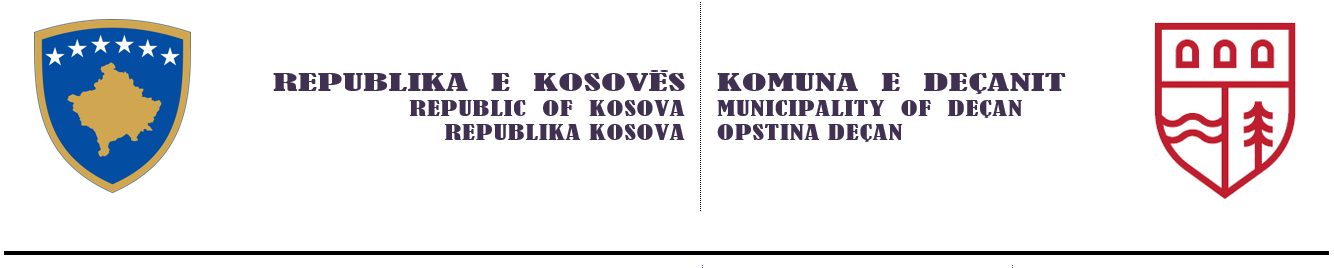 Nr.GjetjaRekomandimiVeprimet e planifikuara për tu ndërmarrëZyrtari/ët përgjegjësData e planifikuar për zbatimRaporti i hapave konkret për zbatim te rekomandimit dhe implementim1.Çështja B1 - Mangësi në regjistrimin e pasurive kapitale dhe jo kapitaleKryetari, duhet të sigurojë funksionimin e kontrollit të brendshëm në mirëmbajtjen e regjistrave të pasurisë duke vendosur komunikimin ndërmjet zyrtarit të pasurisë në njërën anë dhe departamentit të financave në anën tjetër për të siguruar se të gjitha pasuritë e komunës janë identifikuar dhe regjistruar saktë në regjistrat përkatës të pasurive komunale dhe PFV.Ka filluar regjistrimi dhe verifikimi i te gjithave pasurive komunaleZyrtari i pasurisë - Drejtoria për Buxhet dhe FinancaDhjetor 2023Janë Marre hapat e duhur pas emërimit te zyrtarit te ri te Pasurive është ber bartja e shkollës Emdond Hoxha Komune se Junikut, është bere evidentimi i pronave komunale tani është ne tenderim vlerësimi i tyre, është ber korrigjimi Shkollave e komunës se De♪5anit, pajisjeve, dhe veturave zyrtare.2. Çështja B2 – Keq klasifikim i shpenzimeve. Kryetari duhet të sigurojë që janë ndërmarrë të gjitha veprimet që shpenzimet të planifikohen në ndarjet adekuate të buxhetit (apo të ridestinohen mjetet kur është e nevojshme dhe e mundshme) dhe që pagesa e regjistrimi i shpenzimeve bëhet në mënyrë strikte sipas kodeve ekonomike adekuateZyrtaret përgjegjës do te marrin veprimet e duhura dhe do te sigurohen qe nuk do te përsëriten me rastet e tilla.Zyra e kryetaritDrejtoria për Buxhet dhe FinancaKorrik  2023Shpenzimi i buxhetit nga Komuna e Deçanit këtë vit është bere sipas planifikimit dhe sipas kategorive ekonomikë te cilave ju takon shpenzimi, ndërsa për Pagesat përmes thesarit nga Vendimet gjyqësore përmbarimore nuk janë ne do ten tone.3. Çështja B3 – Mbivlerësimi  i detyrimeve kontigjente në PFV.Kryetari, duhet të sigurojë se janë ndërmarrë veprime për t’i adresuar shkaqet që kanë ndikuar në nënvlerësimin e detyrimeve kontigjente për të siguruar se shpalosjet e tyre janë të plota dhe të sakta në PFV.Krijimi i komisionit përkatës për këtë rekomandim. Analizimi i planit detal për veprim Impelementimi rekomandimit në fjale nga personi i autorizuar dhe përgjegjës.Zyra e kryetarit Zyra Ligjore Avokati i Komunës Dhjetor  2023Zyrtari përgjegjës – avokati i komunës ka filluar te beje implementimin e këtij rekomandimi ku janë evidencuar te gjitha rastet dhe  proceset e hapura qe kanë te bëjnë me detyrimet kontingjente, pra azhurnimi i listës behet ne baza javore dhe mendojmë qe ky rekomandim nga ZKA është implentuar.4.Çështja B4 –Mangësi në shpalosjen e detyrimeve të papaguara në PFV Kryetari duhet të sigurojë se janë ndërmarrë të gjitha veprimet për t’i adresuar shkaqet që kanë ndikuar në gabimet e shpalosjeve për detyrimet e papaguara dhe të sigurojë se të gjitha faturat pranohen përmes arkivit të komunës .Do te rritet kontrolli i brendshëm – Arkiv – zyra e buxhetit. Administrata komunale, menaxheret e Kontratave, Drejtoria për Buxhet dhe FinancaShtator 2023Janë marre mare masat e nevojshme qe mos te mbetet asnjë faturë nga vitit 2023 pa u  shpalos si obligim i pa paguara5.Çështja A1 - Mangësi në ekzekutimin e pagesave për subvencione dhe transfere.Kryetari duhet të marrë të gjitha veprimet e nevojshme për tu siguruar që mjetet e paguara për këto qëllime kanë shkuar në destinimin e synuar si dhe të forcojë kontrollet në ekzekutimin e pagesave për tu siguruar  se nuk do të përseriten raste të tilla.Zyrtaret përgjegjës do te marrin veprimet e duhura dhe do te sigurohen qe nuk do te përsëriten me rastet e tilla.Drejtori për Buxhet dhe FinancaQershor 2023Pas marrjes se vërejtjeve nga ana e Zyrës kombëtare te auditimit nuk është kryer as një pagës nga subvencionet ne emër te personave me marrëveshje për shërbime te veçanta ne institucionin tone.6.Çështja A2 – Mos aplikimi i drejtë i kushteve ligjore për vlerësimin e tenderëve si jo normalisht të ulët.Kryetari duhet të shtojë kontrollet në zyrën e prokurimit për të siguruar se stafi i caktuar në menaxhimin e procedurave të prokurimit janë në njohuri me kërkesat ligjore për prokurimin publik dhe se aplikojnë kontrollet në të gjitha fazat e tij.Do te rritet kontrolli nga ana e zyrës se prokurimit per menaxhim te mirëfilltë sipas Ligjit ne procedurat e tenderimeve.Zyra e prokurimit.Dhjetor 2023Janë marre masat e duhura ne përmirësimin e këtij rekomandimi7.Çështja B5 - Tejkalim i sasive të kontraktuara mbi 30% e lejuar për kontratat publike kornizë.Kryetari duhet të sigurojë përmirësimin e kontrolleve të brendshme lidhur me planifikimin e saktë të nevojave për punë dhe zbatimin e drejtë të kornizës ligjore të prokurimit publik. Po ashtu duhet të sigurojë se projektet e specifikuara nuk tejkalojnë paramasën e përllogaritur si në sasi ashtu edhe në vlerë ashtu siç janë përcaktuar me kushtet e kontratës.Menaxheret e kontratave do te kujdesen qe mos te përsëritet me tejkalimi i 30% te lejuar për kontratat publike kornizeZyra e Kryetarit Menaxheret e kontratave,Zyra e Prokurimit.Tetor 2023Janë marre veprimet e nevojshme nga menaxheret e kontratave dhe janë zbatuar me kujdes kontratat dhe ne vitin 2023 nuk tejkalime te 30% te lejuar te kontratave 8.Çështja B6 - Emërimi dhe angazhimi i zyrtarëve për kryerjen e shërbimeve të veçanta jo në pajtueshmëri me ligjet dhe rregullat e zbatueshmeKryetari duhet të sigurojë aplikimin e procedurave të prokurimit për angazhimin e stafit për MShV. Si dhe, të sigurojë se kjo formë e angazhimit aplikohet vetëm për punë specifike dhe vetëm atëherë kur kërkesat janë të arsyeshme nga njësitë kërkuese. Do te merren masat  duhura qe te zbatohet Ligji dhe rregulloret e nevojshme.Zyra e Kryetarit,Zyra ligjoreDhjetor 2023Kryetari i Komunës ka marrë parasysh rekomandimet e vazhdueshme për këtë rekomandim dhe ka shfuqizuar 70% te marrëveshjeve për  shërbime te veçanta pa procedura dhe kanë mbet edhe 25 ne fuqi për shkak te mungesës se stafit dhe nevojës për ekspert te lemive te ndryshme9.Çështja B7 - Mangësi në shpërndarjen e subvencioneve për organizatat jo qeveritare OJQKryetari duhet të sigurojë që subvencionimi i OJQ-ve bëhet përmes thirrjes publike siç përcaktohet me rregulloren mbi Kriteret Standardet dhe Procedurat e Financimit publik të OJQ-ve. Po ashtu, me rastin e ndarjes së subvencioneve të lidhë marrëveshje me përfituesit për tu siguruar se mjetet shpenzohen për objektivat e përcaktuara.Janë marre masat e duhura  që të hapim thirrje publike për mbështetje të OJQ-ve dhe lidhjen e marrëveshjeve.Zyra e KryetaritDrejtoria per Buxhet dhe financaPrill 2023Me dt. 09.03.2023 kemi bere hap thirrjen për  subvencionimin e OJQ-ve dhe klubeve sportive dhe janë kryer sipas ligjit dhe rregulloreve ne fuqi10.Çështja A3 - Ndarja e bursave në kundërshtim me kushtet e konkursit publikKryetari duhet të shtojë kontrollet në procesin e vlerësimit të aplikuesve për ndarjen e subvencioneve komunale për të siguruar se përfitojnë vetëm ata që plotësojnë kriteret e përcaktuara në thirrjen publike.Zyrtarët përkatës do ti marrin masat e duhura për implementimin e rekomandimitZyra e KryetaritGusht 2023Kryetari i Komunës ka marre masat e duhura qe ky rekomandim te implementohet11.Çështja B8 – Vonesa në pagesën e faturave dhe shpenzime të larta procedurale të pagesave të ekzekutuara nga Thesari.Kryetari duhet të sigurojë që obligimet të planifikohen/buxhetohen dhe paguhen brenda afateve kohore ligjore me qëllim që mos të dëmtohet buxheti i komunës me kosto shtesë të përmbarimit. Zyrtarët përkatës do ti marrin masat e duhura për implementimin e rekomandimit.Zyra e kryetarit,Drejtoria për  Buxhet dhe financaDhe Drejtorit tjeraShtator – Dhjetor 2023Edhe pse komuna shpreh gatishmërinë e pagesave me kohe dhe bëjmë planifikim te mirëfillta buxhetor prap kemi mungese buxhore e cila rezulton si pasoje e tërheqjeve te mjeteve nga procedurat përmbarimore12.Çështja B9 - Mangësi në menaxhimin e të hyrave nga tatimi në pronë.Kryetari duhet të shtoj kontrollet që të sigurojë se bëhet vlerësim i saktë i tatimit në pronë për tatimpaguesit. Pastaj të sigurojë një koordinim më të mirë ndërmjet komunës dhe departamentit të tatimit në pronë në kuadër të Ministrisë së Financave, me qëllim të përmirësimit të shënimeve në bazën e të dhënave. Nga zyrtaret përgjegjës do të verifikohet gjendja faktike dhe të merren masat e duhura në implementimin e rekomandimitZyra e Tatimit ne proneDhjetor  2023ZTP ka marre masa dhe ka bere komunikim te vazhdueshëm me Dep. e tatimit ne prone ne MFT per zbatimin e këtij rekomandimi si dhe komisioni i ankesave ka vepruar ne teren karshi kërkesave te regjistruara ne ZTP13.Çështja B10 - Mos verifikimi i 20% të gjendjes aktuale të objekteve.Kryetari duhet të sigurojë arritjen e verifikimit të 20% të objekteve të paluajtshme në mënyrë që të integrohen të gjitha ndryshimet eventuale në bazën e të dhënave për pronat ekzistuese të komunës. Mbledhja e të hyrave nga ky burim do të ndikoj drejtpërdrejt në realizimin e projekteve që kanë efekt në rritjen e cilësisë së shërbimeve për qytetarët e komunës.Do të angazhohen zyrtaret përkatës për implementimin e rekomandimitZyra e Tatimit ne ProneDhjetor 2023Nuk kemi marr masa ne përmirësimin e këtij rekomandimi14.Çështja B11 - Ankesa nga tatimpaguesit për vlerësimin e gabuar të pronave.Kryetari duhet të sigurojë një koordinim më të mirë ndërmjet komunës dhe departamentit të tatimit në pronë në kuadër të Ministrisë së Financave, me qëllim të përmirësimit të shënimeve në bazën e të dhënave. Po ashtu, Kryetari duhet të shtoj kontrollet që të sigurojë se bëhet vlerësim i saktë i tatimit në pronë për tatimpaguesit.Zyrtarët përkatës do ti marrin masat e duhura për implementimin e rekomandimitDrejtoria për Buxhet dhe financa dhe zyra e Tatimit ne proneShtator 2023Drejtoria për buxhet dhe financa ka marre masat e duhura ne përmirësimin e këtij rekomandimi ne vitin 2023 17 te cilat kane qene kryesisht për fshirje te objekteve te rrënuara.15.Çështja B12 - Mangësi në procesin e inventarizimit dhe vlerësimit të pasurive jo financiare.Kryetari, duhet të sigurojë se procesi i inventarizimit dhe vlerësimit të pasurive do të kryhet sipas kërkesave të Rregullores 02/2013 për menaxhimin e pasurive jo financiare në organizatat buxhetore, si dhe më pas, të bëhet krahasimi i rezultateve të inventarizimit me gjendjen kontabël të pasurive, duke i sqaruar të gjitha diferencat.  Zyrtarët përgjegjës do të angazhohen për implementimin e rekomandimit Drejtoria për Administrate dhe Drejtoria për Buxhet dhe FinancaShtator 2023Kryetari i Komunes e Ka formuar nje komision per vlersimin e pasurive jo financiare dhe eshte bere evidentimi i vlerës monetare te te gjitha pasurive.16.Çështja B13- Menaxhimi jo efektiv i llogarive të arkëtueshmeKryetari, duhet të shqyrtojë të gjitha veprimet e mundshme për të siguruar efikasitet më të lartë në arkëtimin e llogarive të arkëtueshme.Zyrtarët përkatës do ti marrin masat e duhura për implementimin e rekomandimitDrejtoria për Buxhet dhe financa dhe zyra e Tatimit ne proneDhjetor 2023Drejtoria për Buxhet dhe financa dhe  Departamenti i Tatimit ne prone ka përgatitur listat dhe ka dërguar letër kujtesa ne  muajin Tetor te te gjithë borxhlinjtë.17.Çështja B14- Mungesa e planeve të veprimit në adresimin e rekomandimeve të NjAB-sëKryetari, duhet të sigurojë se për pozitat e kërkuara do të bëhen planifikimet buxhetore me kohë dhe se NjAB të plotësohet me staf të mjaftueshëm sipas rregullores për themelimin e NjAB. Po ashtu, duhet të sigurojë përgatitjen e planeve të veprimit nga njësitë e audituara për adresimin e rekomandimeve të auditimit të brendshëm dhe njëherësh të sigurojë zbatimin e rekomandimeve të dhëna nga NjAB.Kryetari do te Marr masat e duhura ne përmirësimin e këtij rekomandimiZyra e personelitZyra e Auditorëve te brendshëmDhjetor 2023Nuk kemi marr veprime ne lidhje me këtë rekomandim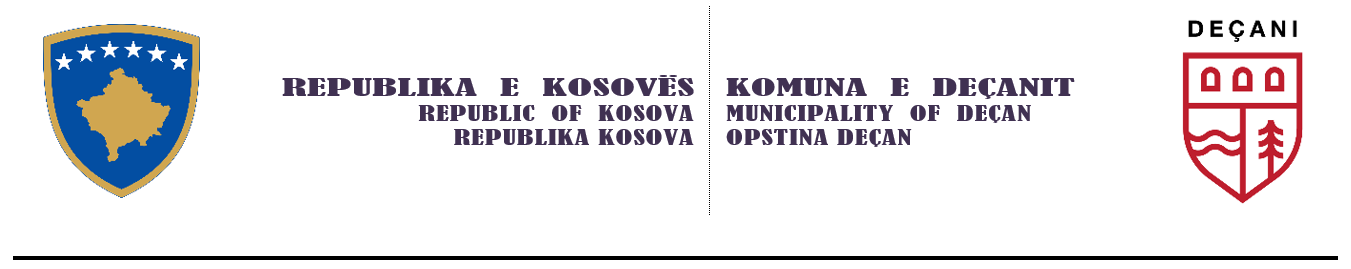 Nr.GjetjaRekomandimiVeprimet e planifikuara për tu ndërmarrëZyrtari/ët përgjegjësData e planifikuar për zbatimRaporti i hapave konkret për zbatim te rekomandimit dhe implementim1.Çështja B1 - Mangësi në regjistrimin e pasurive kapitale dhe jo kapitaleKryetari, duhet të sigurojë funksionimin e kontrollit të brendshëm në mirëmbajtjen e regjistrave të pasurisë duke vendosur komunikimin ndërmjet zyrtarit të pasurisë në njërën anë dhe departamentit të financave në anën tjetër për të siguruar se të gjitha pasuritë e komunës janë identifikuar dhe regjistruar saktë në regjistrat përkatës të pasurive komunale dhe PFV.Ka filluar regjistrimi dhe verifikimi i te gjithave pasurive komunaleZyrtari i pasurisë - Drejtoria për Buxhet dhe FinancaDhjetor 2023Janë Marre hapat e duhur pas emërimit te zyrtarit te ri te Pasurive është ber bartja e shkollës Emdond Hoxha Komune se Junikut, është bere evidentimi i pronave komunale tani është ne tenderim vlerësimi i tyre, është ber korrigjimi Shkollave e komunës se De♪5anit, pajisjeve, dhe veturave zyrtare.2. Çështja B2 – Keq klasifikim i shpenzimeve. Kryetari duhet të sigurojë që janë ndërmarrë të gjitha veprimet që shpenzimet të planifikohen në ndarjet adekuate të buxhetit (apo të ridestinohen mjetet kur është e nevojshme dhe e mundshme) dhe që pagesa e regjistrimi i shpenzimeve bëhet në mënyrë strikte sipas kodeve ekonomike adekuateZyrtaret përgjegjës do te marrin veprimet e duhura dhe do te sigurohen qe nuk do te përsëriten me rastet e tilla.Zyra e kryetaritDrejtoria për Buxhet dhe FinancaKorrik  2023Shpenzimi i buxhetit nga Komuna e Deçanit këtë vit është bere sipas planifikimit dhe sipas kategorive ekonomikë te cilave ju takon shpenzimi, ndërsa për Pagesat përmes thesarit nga Vendimet gjyqësore përmbarimore nuk janë ne do ten tone.3. Çështja B3 – Mbivlerësimi  i detyrimeve kontigjente në PFV.Kryetari, duhet të sigurojë se janë ndërmarrë veprime për t’i adresuar shkaqet që kanë ndikuar në nënvlerësimin e detyrimeve kontigjente për të siguruar se shpalosjet e tyre janë të plota dhe të sakta në PFV.Krijimi i komisionit përkatës për këtë rekomandim. Analizimi i planit detal për veprim Impelementimi rekomandimit në fjale nga personi i autorizuar dhe përgjegjës.Zyra e kryetarit Zyra Ligjore Avokati i Komunës Dhjetor  2023Zyrtari përgjegjës – avokati i komunës ka filluar te beje implementimin e këtij rekomandimi ku janë evidencuar te gjitha rastet dhe  proceset e hapura qe kanë te bëjnë me detyrimet kontingjente, pra azhurnimi i listës behet ne baza javore dhe mendojmë qe ky rekomandim nga ZKA është implentuar.4.Çështja B4 –Mangësi në shpalosjen e detyrimeve të papaguara në PFV Kryetari duhet të sigurojë se janë ndërmarrë të gjitha veprimet për t’i adresuar shkaqet që kanë ndikuar në gabimet e shpalosjeve për detyrimet e papaguara dhe të sigurojë se të gjitha faturat pranohen përmes arkivit të komunës .Do te rritet kontrolli i brendshëm – Arkiv – zyra e buxhetit. Administrata komunale, menaxheret e Kontratave, Drejtoria për Buxhet dhe FinancaShtator 2023Janë marre mare masat e nevojshme qe mos te mbetet asnjë faturë nga vitit 2023 pa u  shpalos si obligim i pa paguara5.Çështja A1 - Mangësi në ekzekutimin e pagesave për subvencione dhe transfere.Kryetari duhet të marrë të gjitha veprimet e nevojshme për tu siguruar që mjetet e paguara për këto qëllime kanë shkuar në destinimin e synuar si dhe të forcojë kontrollet në ekzekutimin e pagesave për tu siguruar  se nuk do të përseriten raste të tilla.Zyrtaret përgjegjës do te marrin veprimet e duhura dhe do te sigurohen qe nuk do te përsëriten me rastet e tilla.Drejtori për Buxhet dhe FinancaQershor 2023Pas marrjes se vërejtjeve nga ana e Zyrës kombëtare te auditimit nuk është kryer as një pagës nga subvencionet ne emër te personave me marrëveshje për shërbime te veçanta ne institucionin tone.6.Çështja A2 – Mos aplikimi i drejtë i kushteve ligjore për vlerësimin e tenderëve si jo normalisht të ulët.Kryetari duhet të shtojë kontrollet në zyrën e prokurimit për të siguruar se stafi i caktuar në menaxhimin e procedurave të prokurimit janë në njohuri me kërkesat ligjore për prokurimin publik dhe se aplikojnë kontrollet në të gjitha fazat e tij.Do te rritet kontrolli nga ana e zyrës se prokurimit per menaxhim te mirëfilltë sipas Ligjit ne procedurat e tenderimeve.Zyra e prokurimit.Dhjetor 2023Janë marre masat e duhura ne përmirësimin e këtij rekomandimi7.Çështja B5 - Tejkalim i sasive të kontraktuara mbi 30% e lejuar për kontratat publike kornizë.Kryetari duhet të sigurojë përmirësimin e kontrolleve të brendshme lidhur me planifikimin e saktë të nevojave për punë dhe zbatimin e drejtë të kornizës ligjore të prokurimit publik. Po ashtu duhet të sigurojë se projektet e specifikuara nuk tejkalojnë paramasën e përllogaritur si në sasi ashtu edhe në vlerë ashtu siç janë përcaktuar me kushtet e kontratës.Menaxheret e kontratave do te kujdesen qe mos te përsëritet me tejkalimi i 30% te lejuar për kontratat publike kornizeZyra e Kryetarit Menaxheret e kontratave,Zyra e Prokurimit.Tetor 2023Janë marre veprimet e nevojshme nga menaxheret e kontratave dhe janë zbatuar me kujdes kontratat dhe ne vitin 2023 nuk tejkalime te 30% te lejuar te kontratave 8.Çështja B6 - Emërimi dhe angazhimi i zyrtarëve për kryerjen e shërbimeve të veçanta jo në pajtueshmëri me ligjet dhe rregullat e zbatueshmeKryetari duhet të sigurojë aplikimin e procedurave të prokurimit për angazhimin e stafit për MShV. Si dhe, të sigurojë se kjo formë e angazhimit aplikohet vetëm për punë specifike dhe vetëm atëherë kur kërkesat janë të arsyeshme nga njësitë kërkuese. Do te merren masat  duhura qe te zbatohet Ligji dhe rregulloret e nevojshme.Zyra e Kryetarit,Zyra ligjoreDhjetor 2023Kryetari i Komunës ka marrë parasysh rekomandimet e vazhdueshme për këtë rekomandim dhe ka shfuqizuar 70% te marrëveshjeve për  shërbime te veçanta pa procedura dhe kanë mbet edhe 25 ne fuqi për shkak te mungesës se stafit dhe nevojës për ekspert te lemive te ndryshme9.Çështja B7 - Mangësi në shpërndarjen e subvencioneve për organizatat jo qeveritare OJQKryetari duhet të sigurojë që subvencionimi i OJQ-ve bëhet përmes thirrjes publike siç përcaktohet me rregulloren mbi Kriteret Standardet dhe Procedurat e Financimit publik të OJQ-ve. Po ashtu, me rastin e ndarjes së subvencioneve të lidhë marrëveshje me përfituesit për tu siguruar se mjetet shpenzohen për objektivat e përcaktuara.Janë marre masat e duhura  që të hapim thirrje publike për mbështetje të OJQ-ve dhe lidhjen e marrëveshjeve.Zyra e KryetaritDrejtoria per Buxhet dhe financaPrill 2023Me dt. 09.03.2023 kemi bere hap thirrjen për  subvencionimin e OJQ-ve dhe klubeve sportive dhe janë kryer sipas ligjit dhe rregulloreve ne fuqi10.Çështja A3 - Ndarja e bursave në kundërshtim me kushtet e konkursit publikKryetari duhet të shtojë kontrollet në procesin e vlerësimit të aplikuesve për ndarjen e subvencioneve komunale për të siguruar se përfitojnë vetëm ata që plotësojnë kriteret e përcaktuara në thirrjen publike.Zyrtarët përkatës do ti marrin masat e duhura për implementimin e rekomandimitZyra e KryetaritGusht 2023Kryetari i Komunës ka marre masat e duhura qe ky rekomandim te implementohet11.Çështja B8 – Vonesa në pagesën e faturave dhe shpenzime të larta procedurale të pagesave të ekzekutuara nga Thesari.Kryetari duhet të sigurojë që obligimet të planifikohen/buxhetohen dhe paguhen brenda afateve kohore ligjore me qëllim që mos të dëmtohet buxheti i komunës me kosto shtesë të përmbarimit. Zyrtarët përkatës do ti marrin masat e duhura për implementimin e rekomandimit.Zyra e kryetarit,Drejtoria për  Buxhet dhe financaDhe Drejtorit tjeraShtator – Dhjetor 2023Edhe pse komuna shpreh gatishmërinë e pagesave me kohe dhe bëjmë planifikim te mirëfillta buxhetor prap kemi mungese buxhore e cila rezulton si pasoje e tërheqjeve te mjeteve nga procedurat përmbarimore12.Çështja B9 - Mangësi në menaxhimin e të hyrave nga tatimi në pronë.Kryetari duhet të shtoj kontrollet që të sigurojë se bëhet vlerësim i saktë i tatimit në pronë për tatimpaguesit. Pastaj të sigurojë një koordinim më të mirë ndërmjet komunës dhe departamentit të tatimit në pronë në kuadër të Ministrisë së Financave, me qëllim të përmirësimit të shënimeve në bazën e të dhënave. Nga zyrtaret përgjegjës do të verifikohet gjendja faktike dhe të merren masat e duhura në implementimin e rekomandimitZyra e Tatimit ne proneDhjetor  2023ZTP ka marre masa dhe ka bere komunikim te vazhdueshëm me Dep. e tatimit ne prone ne MFT per zbatimin e këtij rekomandimi si dhe komisioni i ankesave ka vepruar ne teren karshi kërkesave te regjistruara ne ZTP13.Çështja B10 - Mos verifikimi i 20% të gjendjes aktuale të objekteve.Kryetari duhet të sigurojë arritjen e verifikimit të 20% të objekteve të paluajtshme në mënyrë që të integrohen të gjitha ndryshimet eventuale në bazën e të dhënave për pronat ekzistuese të komunës. Mbledhja e të hyrave nga ky burim do të ndikoj drejtpërdrejt në realizimin e projekteve që kanë efekt në rritjen e cilësisë së shërbimeve për qytetarët e komunës.Do të angazhohen zyrtaret përkatës për implementimin e rekomandimitZyra e Tatimit ne ProneDhjetor 2023Nuk kemi marr masa ne përmirësimin e këtij rekomandimi14.Çështja B11 - Ankesa nga tatimpaguesit për vlerësimin e gabuar të pronave.Kryetari duhet të sigurojë një koordinim më të mirë ndërmjet komunës dhe departamentit të tatimit në pronë në kuadër të Ministrisë së Financave, me qëllim të përmirësimit të shënimeve në bazën e të dhënave. Po ashtu, Kryetari duhet të shtoj kontrollet që të sigurojë se bëhet vlerësim i saktë i tatimit në pronë për tatimpaguesit.Zyrtarët përkatës do ti marrin masat e duhura për implementimin e rekomandimitDrejtoria për Buxhet dhe financa dhe zyra e Tatimit ne proneShtator 2023Drejtoria për buxhet dhe financa ka marre masat e duhura ne përmirësimin e këtij rekomandimi ne vitin 2023 17 te cilat kane qene kryesisht për fshirje te objekteve te rrënuara.15.Çështja B12 - Mangësi në procesin e inventarizimit dhe vlerësimit të pasurive jo financiare.Kryetari, duhet të sigurojë se procesi i inventarizimit dhe vlerësimit të pasurive do të kryhet sipas kërkesave të Rregullores 02/2013 për menaxhimin e pasurive jo financiare në organizatat buxhetore, si dhe më pas, të bëhet krahasimi i rezultateve të inventarizimit me gjendjen kontabël të pasurive, duke i sqaruar të gjitha diferencat.  Zyrtarët përgjegjës do të angazhohen për implementimin e rekomandimit Drejtoria për Administrate dhe Drejtoria për Buxhet dhe FinancaShtator 2023Kryetari i Komunes e Ka formuar nje komision per vlersimin e pasurive jo financiare dhe eshte bere evidentimi i vlerës monetare te te gjitha pasurive.16.Çështja B13- Menaxhimi jo efektiv i llogarive të arkëtueshmeKryetari, duhet të shqyrtojë të gjitha veprimet e mundshme për të siguruar efikasitet më të lartë në arkëtimin e llogarive të arkëtueshme.Zyrtarët përkatës do ti marrin masat e duhura për implementimin e rekomandimitDrejtoria për Buxhet dhe financa dhe zyra e Tatimit ne proneDhjetor 2023Drejtoria për Buxhet dhe financa dhe  Departamenti i Tatimit ne prone ka përgatitur listat dhe ka dërguar letër kujtesa ne  muajin Tetor te te gjithë borxhlinjtë.17.Çështja B14- Mungesa e planeve të veprimit në adresimin e rekomandimeve të NjAB-sëKryetari, duhet të sigurojë se për pozitat e kërkuara do të bëhen planifikimet buxhetore me kohë dhe se NjAB të plotësohet me staf të mjaftueshëm sipas rregullores për themelimin e NjAB. Po ashtu, duhet të sigurojë përgatitjen e planeve të veprimit nga njësitë e audituara për adresimin e rekomandimeve të auditimit të brendshëm dhe njëherësh të sigurojë zbatimin e rekomandimeve të dhëna nga NjAB.Kryetari do te Marr masat e duhura ne përmirësimin e këtij rekomandimiZyra e personelitZyra e Auditorëve te brendshëmDhjetor 2023Nuk kemi marr veprime ne lidhje me këtë rekomandim